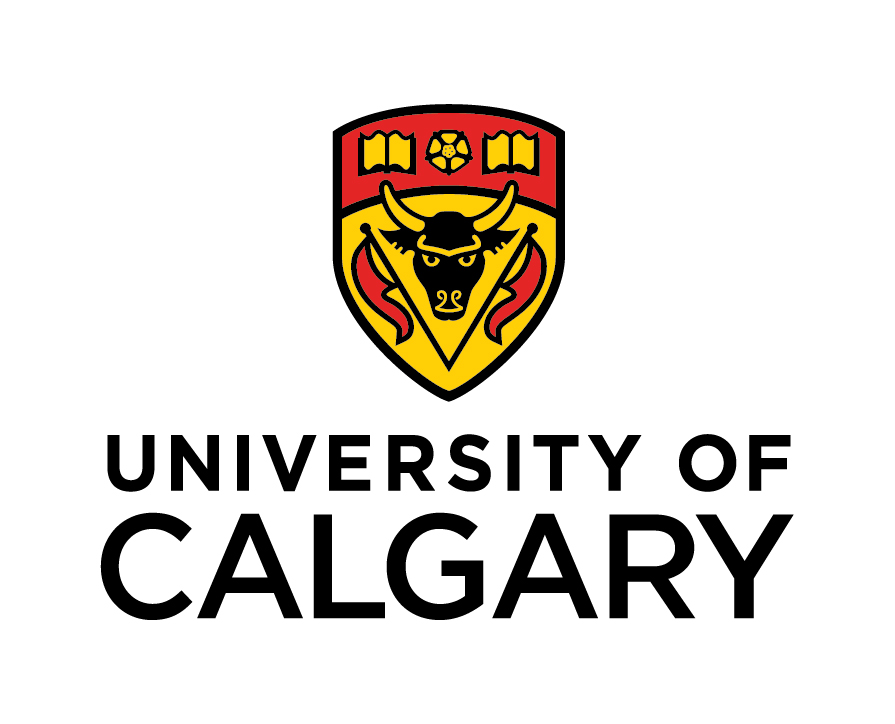 FACULTY OF ARTSDEPARTMENT OF PHILOSOPHYPHIL 567.4 Lec 01Advanced Topics in Philosophy of Science (Scientific Practice)Winter Term 2017
Tuesdays 12:30-3:15 pm in SS1253
Course OutlineInstructor:  Ken Waters 					Office:  SS1212			Phone:	please use email				Email:	ckwaters@ucalgary.ca		 Office Hours:  By appointment			 Instructor:  Marc Ereshefsky				Office:  SS1204				Phone:  403-220-3162					Email:   ereshefs@ucalgary.ca		Office Hours:  By appointment		 Course DescriptionThis course is paired with a graduate research seminar (PHIL 667) that meets at the same time. Our topic is the epistemology of scientific practice. Philosophers of science typically assume that science has a fundamental aim, namely to describe and explain the world. For example, many philosophers think the aim of science is to explain how phenomena fit into a fundamental structure of the world. This kind of assumption underpins the idea that the primary aim of philosophy of science is to analyze the descriptions and explanations of science, and that its secondary aim is to understand how scientific practices generate and justify them. In this course, we will not assume that science has a fundamental aim. Instead, we will entertain the possibility that science has many basic aims. How should philosophers identify these aims? By examining the practices of science. We will examine scientific practices in order to identify the aims they seem designed to serve and to analyze whether the practices can indeed achieve these purported aims. These practices include data collecting, experimenting, classifying, and modeling. The aims of these practices could include manipulation and control as well as description and explanation. The basic objective of this course is to investigate how knowledge should be understood in the context of actual scientific practice.  PrerequisitesTwo previous courses in Philosophy, one of which must be 201, 395, 421, 423, 461, 463, 467, 481 or 483 and one of which must be at the 400 level, or higher.Course Learning OutcomesDeep knowledge of one central area of philosophical inquiry;Ability to critically digest, interpret, and analyze complex sources;Ability to identify and articulate questions for discussion and investigation;Ability to engage in constructive philosophical discussion of peers’ ideas;Ability to write a convincing argument that takes adequate account of alternative positions;Ability to help peers develop their positions and arguments;Ability to use feedback from others to improve one’s own positions and arguments;Ability to engage in constructive, respectful oral and written argumentation.Course WorkEight Written Preparations on Gateway and Topic Area Readings Students are required to write and submit a question at the beginning of each class.  You should develop a question for each reading that could provide a basis for class discussion and possibly lead to a paper topic. Your written prep should have four separate parts: (a) a description of the background that will put your question into a broad context; (b) a very clear exposition of your question; (c) an explanation of why your question is important; and (d) a one-sentence summary of your question. The one-sentence summary does not need to provide background or motivation. Written preps should be 200 – 300 words in length. Please label the parts of your written prep as follows: a. Background to question; b. Exposition of question; c. Why this question is important; d. Summary of question. The question may be remedial, seeking an account of an important claim or argument in the reading that you could not follow. Or the question could be more critical in nature, alluding to a weakness in the reading. Or the question could be probing, identifying an issue that is raised by the reading, a possible implication of the reading, or a connection between this reading and other readings in the course. Identifying and developing good research questions is possibly the most important and challenging part of doing philosophy. Some questions are more researchable than others. Your weekly task is to develop questions that will provide a basis for engaging seminar discussions and possibly a starting point for fruitful philosophical investigation. Three Written Preparations on Graduate Student Papers Students are required to write and submit preparations for each of the class meetings that are devoted to graduate student papers. Specific guidelines for this assignment will be distributed.Two papers Students are required to write and submit two papers. The papers will be based on class readings and discussions. Students will have the option of visiting an instructor with rough drafts of each paper. The final draft of each paper should be about 2,750 words in length (including footnotes but not references). Student will choose one of two assigned topics for the first paper, and likewise for the second.Two Research Talk ReportsStudents are required to attend and report on two research talks at the university.  At least one research talk will be a philosophy of science talk given in the Department of Philosophy. Six philosophy of science talks are scheduled by the Philosophy Department for the winter term (Jan 13, 3 – 5 pm; Jan 19, 3:30 – 5 pm; March 19, 7 – 9 pm; March 20, 3 – 5 pm; March 10, 3 – 5 pm; March 24, 3 – 5 pm). These talks will be announced in class and posted on the Philosophy Department website. You may choose to report on two of these talks if you wish. Alternatively, you may report on one of these talks and on another research talk either related to this seminar (possibly a talk sponsored by a physical, biological, biomedical, or social science department) or on a research talk related to your other philosophical studies (possibly another talk in the Philosophy Department’s event series). If you choose the second option, you will need to find out about such talks and decide which one you want to attend and report on.	Research talk reports should be 200 – 300 words in length and organized into three labeled parts: a. report of the research presentation; b. report of the discussion during the question and answer period after the main presentation; and c. your reaction to the research presentation and discussion, how it relates to this seminar or your philosophical interests, and what you learned from it. Peer Meeting Reports During the last two week of class, students will meet in groups of four to discuss one another’s papers. You will choose which of the two papers you wrote for this course will be read and discussed by your peers. In this part of the course, you are required to write written preparations for three peer papers, one report on a group’s discussion of a peer’s paper, and a report on what you learned from your peers’ comments, questions and discussions of your own paper. Specific guidelines for these assignments will be distributed.Due Dates and GradingImportant: there is kick-off event Monday evening (September 8, 6 – 8:30 pm, in our regular meeting room (light vegetarian dinner will be served). Attendance is highly recommended, but not required.Important: there is a required reading and written preparation assignment due at the beginning of the first class (September 9). The reading assignment for the first class is:Longino, Helen. 2013. “Defining Human Behavior”, Chapter 9 of Studying Human Behavior, Chicago: University of Chicago Press, pages 151 – 178. (Available to University of Calgary community via library.ucalgary.ca: go to library web site; log in; search for Studying Human Behavior; go to online version; go to chapter 9.Please see sections in this outline titled “Eight Written Preparations on Gateway and Topic Area” Readings and “Style and Citation Requirements” for instructions on writing the written assignment.Completion Requirement: Each of the above assignments, including participation in 3 group discussions of peers’ papers on April 4 and April 11, must be completed and submitted to pass the course.Assignments turned in late: If an assignment is turned in late without an appropriate excuse it will receive a grade of zero, but it nevertheless can count towards fulfilling the Completion Requirement stated above. For example, if a written preparation is not turned in at the beginning of class, it must be turned in afterwards in order for the student to pass the course; if the lateness is unexcused, the prep will receive a grade of zero but it can still count as satisfying the Completion Requirement (if it written in a satisfactory manner). No registrar scheduled final will be given.  Final grades will be awarded as follows 96-100  = A+		75-79   = B		55-59   = C-90-95    = A		70-74   = B-		50-54	= D+85-89    = A-		65-69   = C+		45-49	= D80-84    = B+		60-64   = C		below 45 = F		ReadingsReadings will be available on-line. There are no printed texts to purchase for this course. Course ScheduleThe first four classes (January 10, 17, 24 & 31) will be devoted to reading and discussing Gateway Readings on scientific practice. The second four classes (February 7, 14, 28 & March 7) will be devoted to reading and discussing Topic Areas readings. The last two weeks of the term (April 4 & 11) will be organized for students to meet in groups of four to discuss one another’s papers.Style and Citation RequirementsAll written work for this course should be submitted as hard copies and adhere to the formatting requirements of the journal Philosophy of Science with three exceptions:Please staple an afterpage with your name on it for everything you turn in. Your name should not appear anywhere else on the assignment (so we can follow the best practice of masked grading when possible). Include page numbers at the bottom of each page of any multipage submission (except for the afterpage, which does not need to be numbered). 3. 	You do not need to include an abstract for any assignment other than the rough and final drafts of the papers.The formatting requirements of Philosophy of Science can be found at:http://journal.philsci.org/formatting-guidelinesAssignment			             Due date				Points11 Written preparations	Beginning of each class			2 points each,			lowest score droppedPaper 1 	Feb 17					30 points	Paper 2	March 31				30 points2 Research talk reports	Feb 17                                               	3 points each                                                                        April 7	These are due dates for research talk 	reports, but students are encouraged 	to submit their reports earlier.3 Written preparations for		Beginning of each class			2 points each 	discussions of peer papersReport on group discussion		Friday after discussion 			4 points	of a peer’s paper			(April 7 or April 14)		Report on what was learnt 		April 17					4 points	from questions and  	discussion of your paper 	 			 